Elterninformation für Dezember         					                      29. November 2019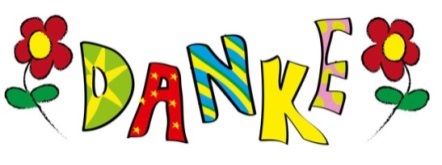 Ein herzliches Dankeschönan alle Familien, die sich an der Aktion „Christkindl aus der Schuhschachtel“ beteiligt und an Franz und Sonja Murauer, die uns die Aktion vorgestellt haben.an alle Eltern der 2a und 2b Klasse für die kulinarische Unterstützung am Elternsprechtag und an die Eltern, die dafür gespendet haben.an die Firma Mitterhauser, die uns beim Aufhängen der roten Weihnachtskugeln geholfen hat.an die Familie Wölfleder Magret und Helmut, die uns den wunderschönen Christbaum geschenkt hatFolgende Beträge erlaube ich mir vom Konto abzubuchen:				   	                                  Vorweihnachtliche Grüße!  Bitte abschneiden, unterschreiben und beim Klassenlehrer abgeben: Ich habe die Elterninformation  gelesen und die Termine zur Kenntnis genommen! Name des Kindes:_______________________, Klasse _______ Unterschrift der Eltern____________________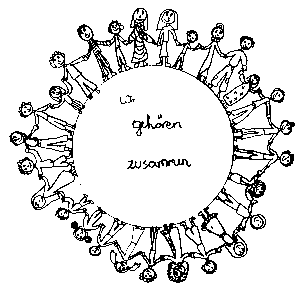 Volksschule Zell an der Pram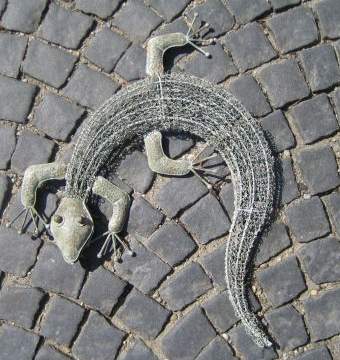 GeKoWir gehören zusammenGeKo4755 Zell an der Pram, Bgm.Felix Meier-Str.1                    Bezirk Schärding, Oberösterreich fon und fax:   07764/8478                                                                    Schulkennzahl: 414371E-Mail:           vs.zell.pram @ gmail.com                                           www.volksschule-zell.atGeKoDas ist losam/umam/umAdventkranzweihe in der SchuleMo2. Dezember um 7.50 UhrReligionslehrerin Zauner Maria ist krank. Der Unterricht endet für alle Klassen um 11.45 UhrDiMi3. Dezember4. DezemberNikolausbesuch in den Klassen 1 und 2Fr6. Dezember2. Elternvereinssitzung: Alle Klassenelternvertreter und Stellvertreter sind dazu herzlich eingeladen.Mo9. Dezember um 19.30 Uhrim Gasthof WagenederDiphterie-Tetanus Impfung für die 3. KlasseDi10. Dezember um 9.15 UhrHaltungs- und Bewegungsberatung mit Bettina Hager mit allen KlassenDo12. Dezember und 4 weitere DonnerstageTag der offenen Tür in der NMS Riedau für die 4. KlasseFr13. DezemberWeihnachtsfeier im Altenheim: Die Kinder der 1. und 3.  Klasse gestalten die Weihnachtsfeier für die Bewohner des AltenheimsMo16. DezemberWeihnachtsfeier in der Schule: Alle sind sehr herzlich eingeladen!   Do19. Dezember um 18.00 UhrWeihnachtsgottesdienst Fr20. Dezember um   9.00 UhrDer Unterricht endet nach dem Weihnachtsgottesdienst für alle Kinder um 10 Uhr!Wenn Eltern am Fr, 20. Dezember bis Mittag für ihr Kind eine Betreuung benötigen, bitte wir euch, dies der Klassenlehrerin/ dem Klassenlehrer bis 13. Dezember mitzuteilen! DANKEDer Unterricht endet nach dem Weihnachtsgottesdienst für alle Kinder um 10 Uhr!Wenn Eltern am Fr, 20. Dezember bis Mittag für ihr Kind eine Betreuung benötigen, bitte wir euch, dies der Klassenlehrerin/ dem Klassenlehrer bis 13. Dezember mitzuteilen! DANKEDer Unterricht endet nach dem Weihnachtsgottesdienst für alle Kinder um 10 Uhr!Wenn Eltern am Fr, 20. Dezember bis Mittag für ihr Kind eine Betreuung benötigen, bitte wir euch, dies der Klassenlehrerin/ dem Klassenlehrer bis 13. Dezember mitzuteilen! DANKESchulbeginn im neuen JahrDi7. Jänner 2020Weihnachtskartenje nach BestellungSchulmilch für November Milch- 10,-  /  K, ACE, J, H: 16,-